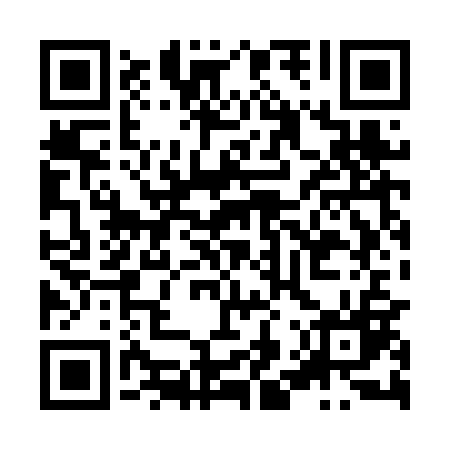 Prayer times for Miedzeszyn Nowy, PolandWed 1 May 2024 - Fri 31 May 2024High Latitude Method: Angle Based RulePrayer Calculation Method: Muslim World LeagueAsar Calculation Method: HanafiPrayer times provided by https://www.salahtimes.comDateDayFajrSunriseDhuhrAsrMaghribIsha1Wed2:305:0412:325:408:0110:242Thu2:265:0212:325:418:0310:283Fri2:225:0012:325:428:0510:314Sat2:194:5912:325:438:0610:355Sun2:184:5712:325:448:0810:386Mon2:174:5512:325:458:1010:387Tue2:174:5312:325:468:1110:398Wed2:164:5112:325:478:1310:409Thu2:154:5012:325:488:1510:4010Fri2:144:4812:325:498:1610:4111Sat2:144:4612:325:508:1810:4212Sun2:134:4512:325:518:1910:4313Mon2:124:4312:325:528:2110:4314Tue2:124:4212:325:538:2210:4415Wed2:114:4012:325:548:2410:4516Thu2:114:3912:325:558:2610:4517Fri2:104:3712:325:568:2710:4618Sat2:104:3612:325:578:2910:4719Sun2:094:3412:325:578:3010:4720Mon2:084:3312:325:588:3110:4821Tue2:084:3212:325:598:3310:4922Wed2:084:3012:326:008:3410:4923Thu2:074:2912:326:018:3610:5024Fri2:074:2812:326:028:3710:5025Sat2:064:2712:326:028:3810:5126Sun2:064:2612:326:038:4010:5227Mon2:064:2512:326:048:4110:5228Tue2:054:2412:336:058:4210:5329Wed2:054:2312:336:058:4310:5430Thu2:054:2212:336:068:4510:5431Fri2:044:2112:336:078:4610:55